Meditations with musicThe following meditations were written for us in evening devotions for the Birmingham District ministers’ retreat in 2017. The Bible readings set a context. The meditations were written to be read before listening to the music, but if helpful can be referred to during the music to help focus.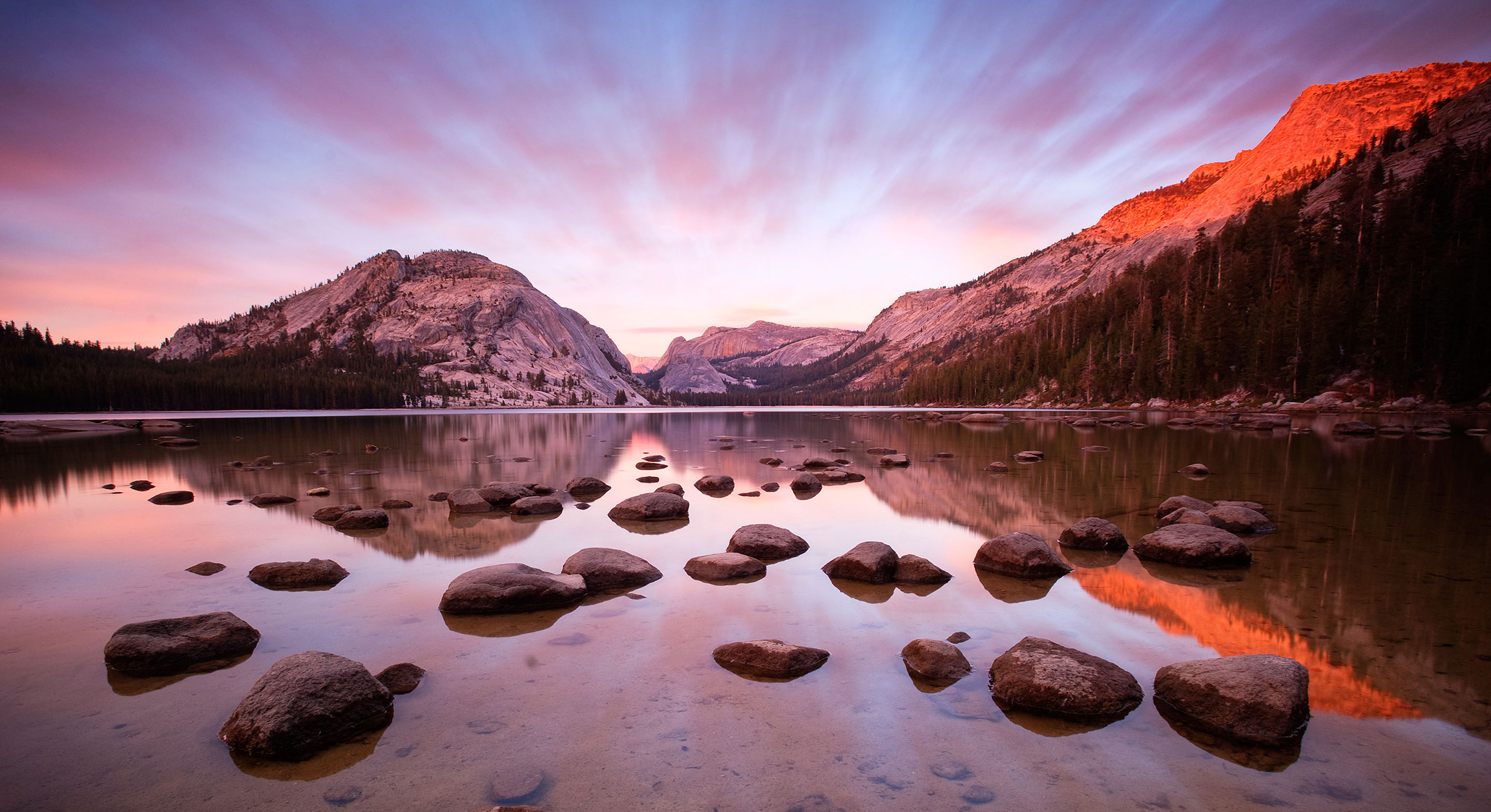 Letting go, letting God. Bible Reading:Matthew 4: 12 - 16MeditationThe bell tolls, a time for letting go, a letting go of that which gets in the way,  of that which holds you back. A release into the deeper realities, into the deeper complexities, A release into the heart of God, into the glimmer of light shining in the darkness.into the all surrounding lovethat encompasses all. 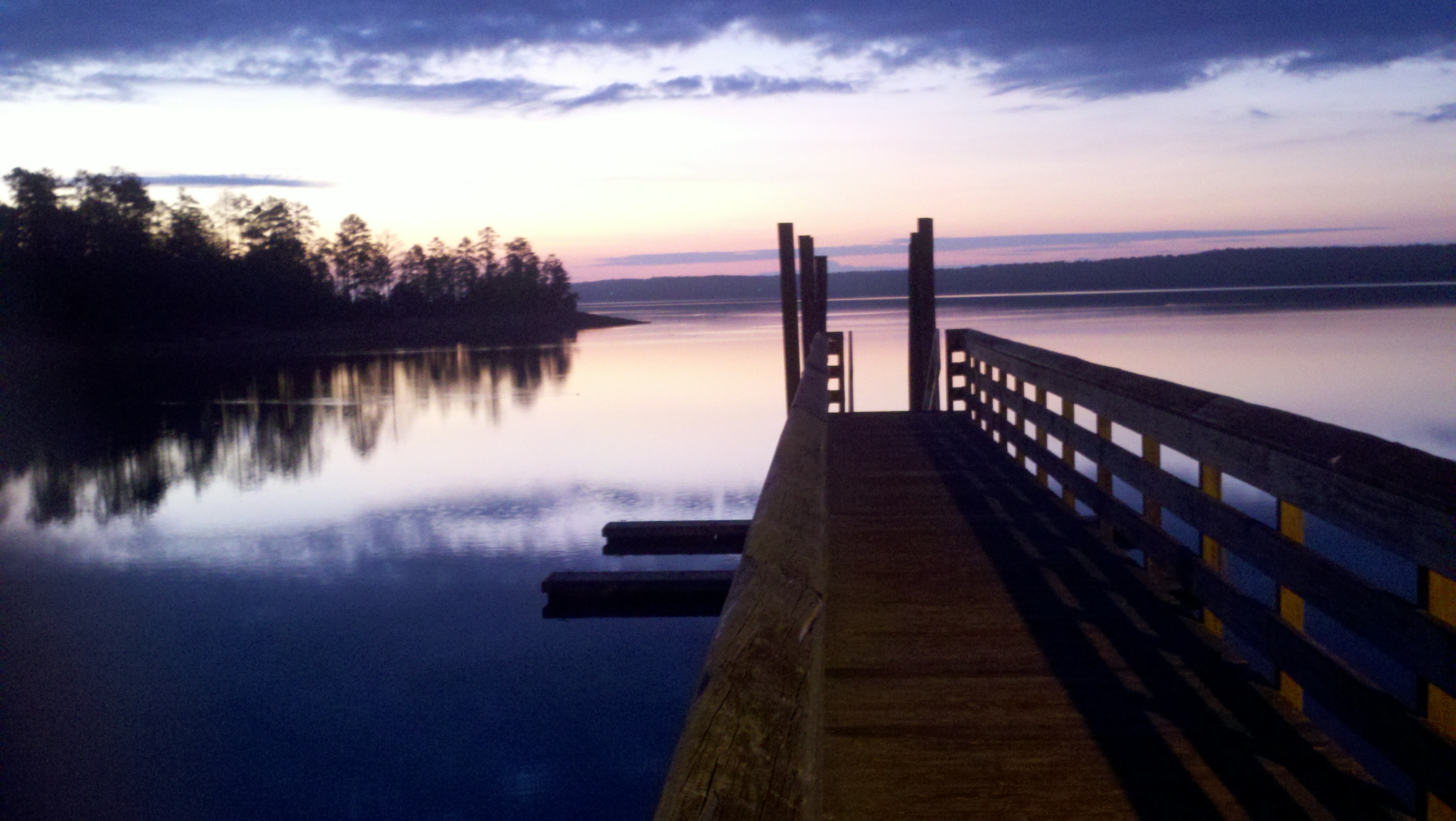 Music: Arvo Pärt: Cantus in memoriam Benjamin Brittenhttps://www.youtube.com/watch?v=sp2oxWdRMukGeneration gap?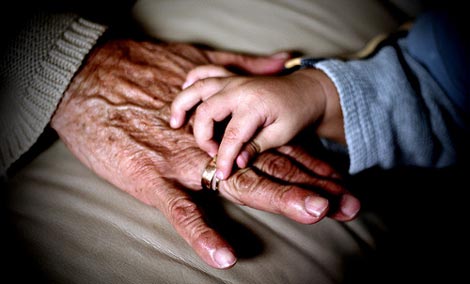 Reading: Matthew 9: 16 - 17Matthew 13: 52Meditation: A clash of cultures,Ancient choir and modern jazz,The new transforms the old, opening up undreamed of possibilities;the old gives depth to the newundergirding with the wisdom of the ages.In contrast, yet in harmony breathtaking, yet challenging beauty emerges.There are tensions in the collision, sometimes hard to live with, but essential for creativity. God’s creativity works with the tensionsfor a divine purpose, can we?Music Officium: Hillyard Ensemble and Jan Gabarekhttps://www.youtube.com/watch?v=0_dmQ7-_b-c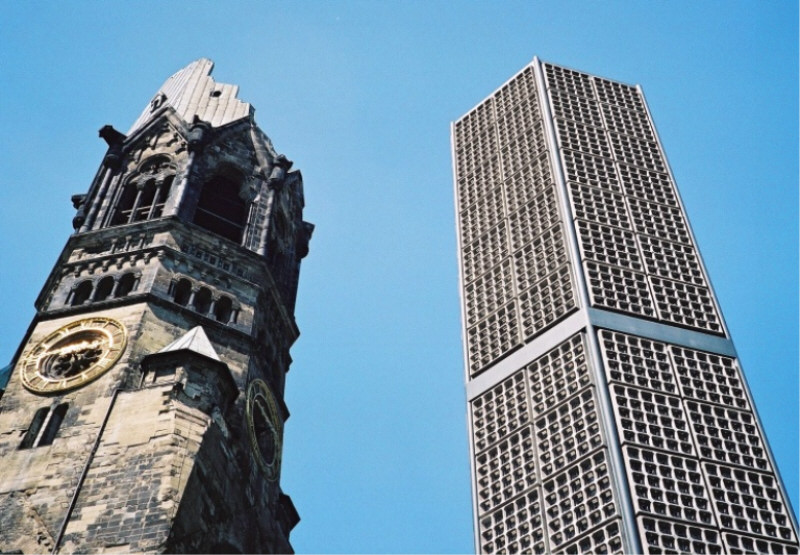 The depth of ambiguityReading: Luke 9: 23 - 25Meditation: Happy or sadteasing uncertaintycontext is allStrange how potent cheap music isMoving to tears invoking memory, association,reminding of the beauty in ambiguity, 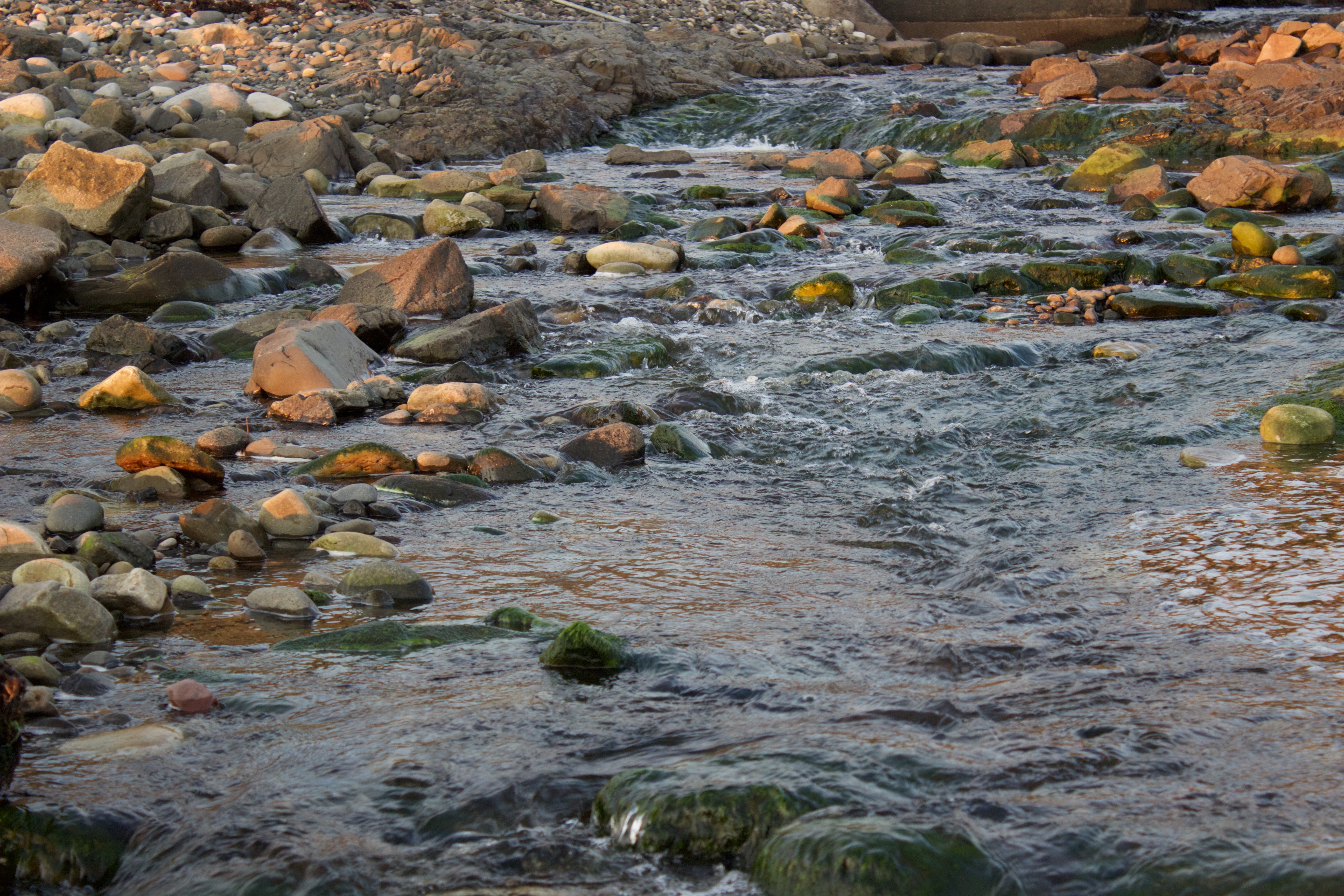 pointing to a deeper sense of what is real. touching on what really matters,gaining life and losing it, a cross the symbol of glorythe divine mystery at the heart of creation.Music: La, la land: Epiloguehttps://www.youtube.com/watch?v=W7QLfIgniZs&index=13&list=PLywiNEAPE4I9mIv_edkzGeyJkeJmB9b8J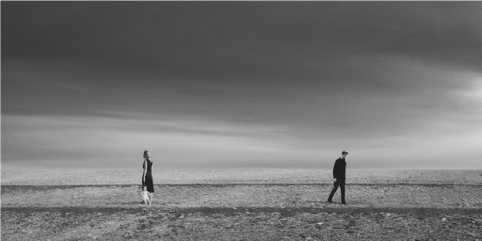 Suggested hymn: StF 485: When we are livingA shaft of light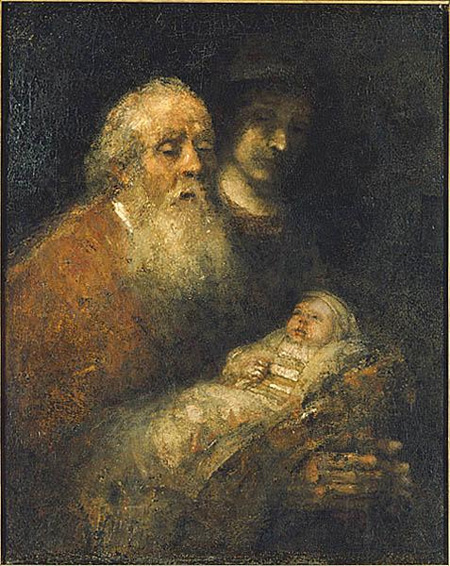 Reading: Luke 2: 22 - 32ReflectionAn old man in a dark templeLooking for lightPromised the lightAnd there is a family, with a new born child. And into his hopes,into his fears, a light shinesIn his ordinarinesshe glimpses the extraordinary.‘A light to lighten the gentiles’And later we hear the voice of this child:’While I am in the world, I am the light of the world’But is he in the world now?We see the darkness,We fear the uncertaintyWhere does the light break in?Where does it shine on us?How does the light shine through us?And shining what does it show?A lighting up of the ordinary,the humdrum made sacred, as the oboe cuts into the rum-ti-tum of the clarinets, so a shaft of his light transformsinto wondrous beauty.But light also uncovers darkness,the darkness of poverty, of injustice, of hatred, of divisive power.the light of Christ reveals it for what it is. Shining light in dark placesraises questions, sharpens issuestaking on the powers of darknessneeds courage.  Can we long for the light of Christ, the light of love, of peace, of justice, Unless we are prepared let it shine through us?Music: Adagio from Serenade for 13 wind instruments: Mozarthttps://www.youtube.com/watch?v=5BWn1KuXGVM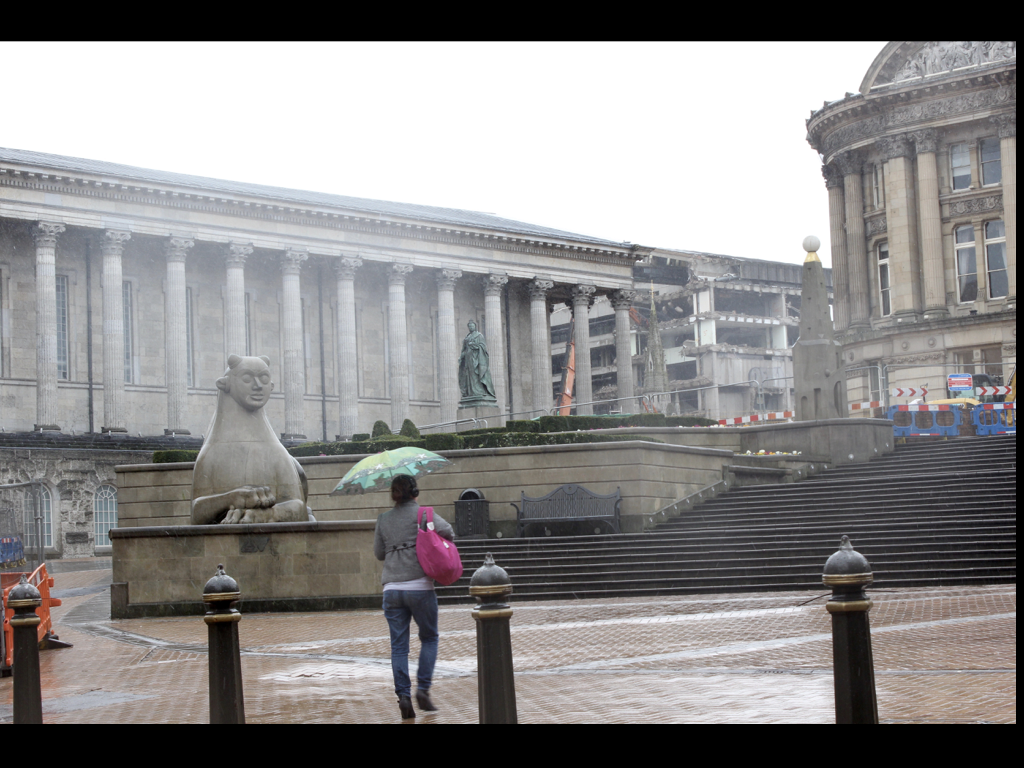 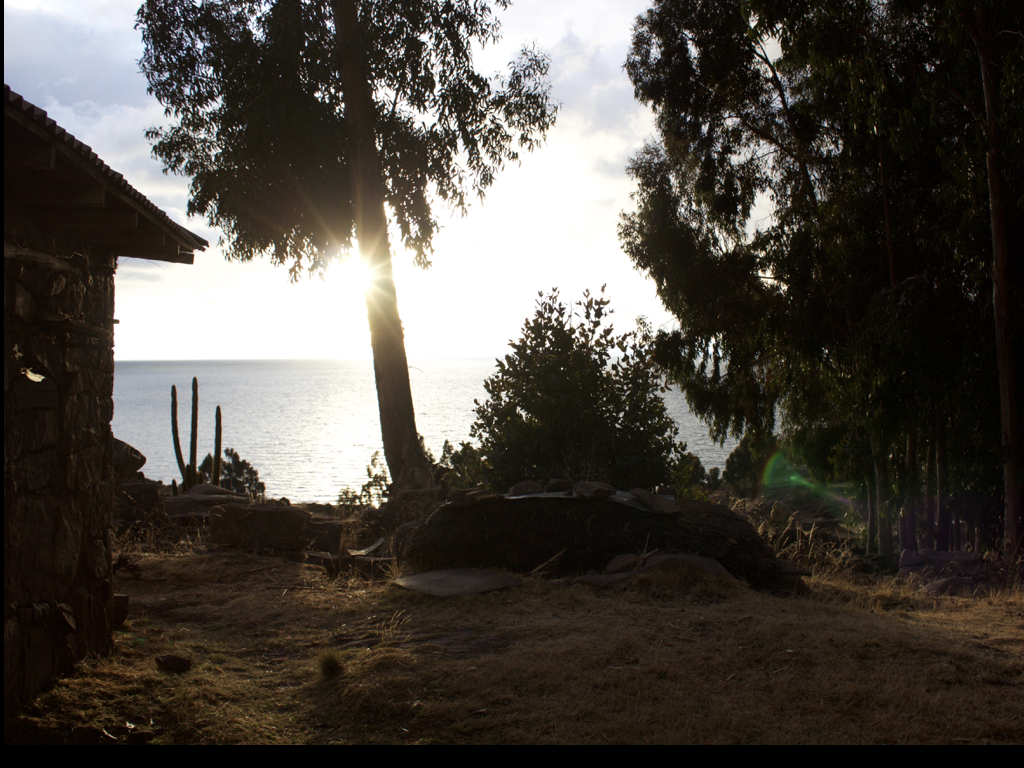 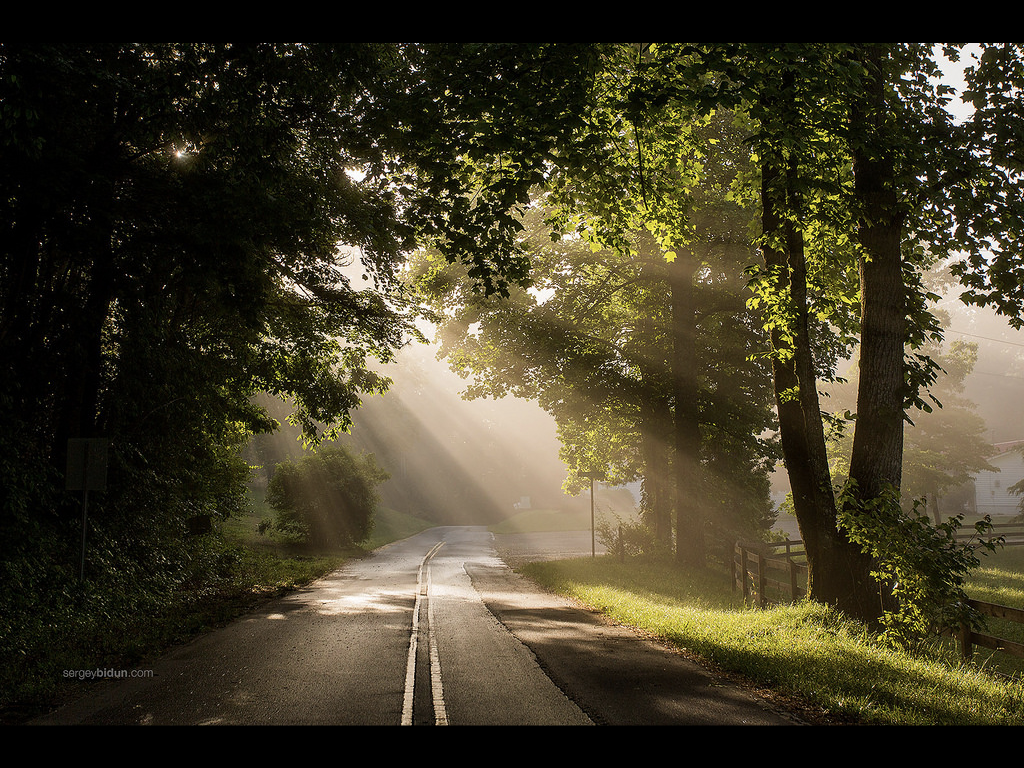 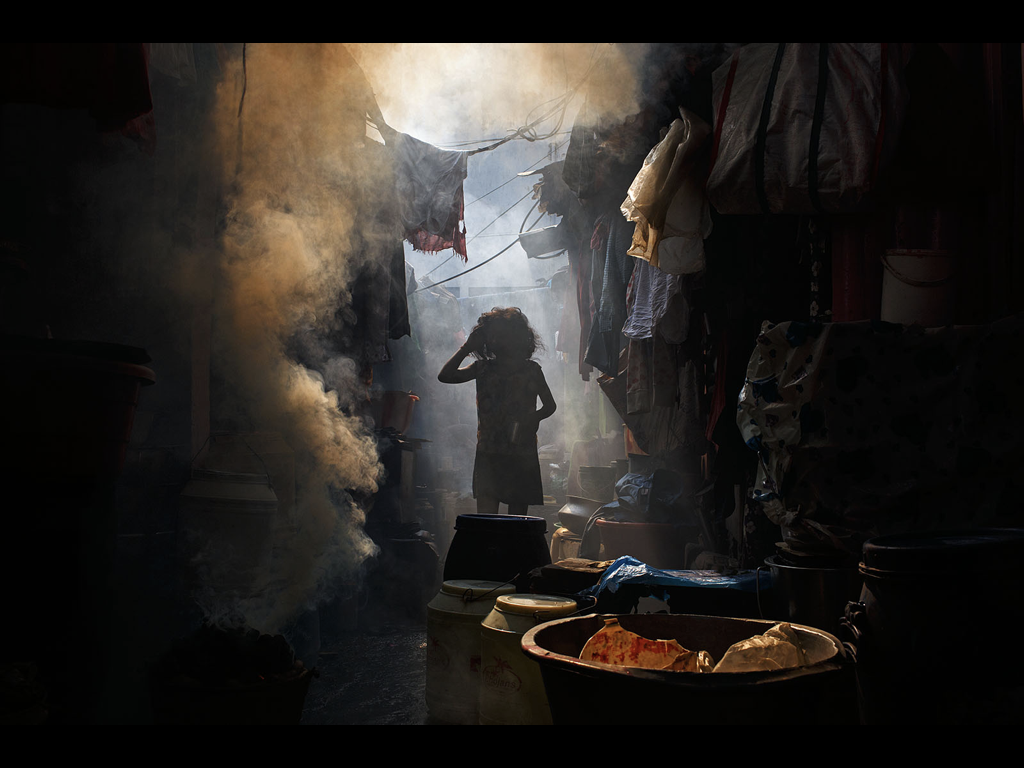 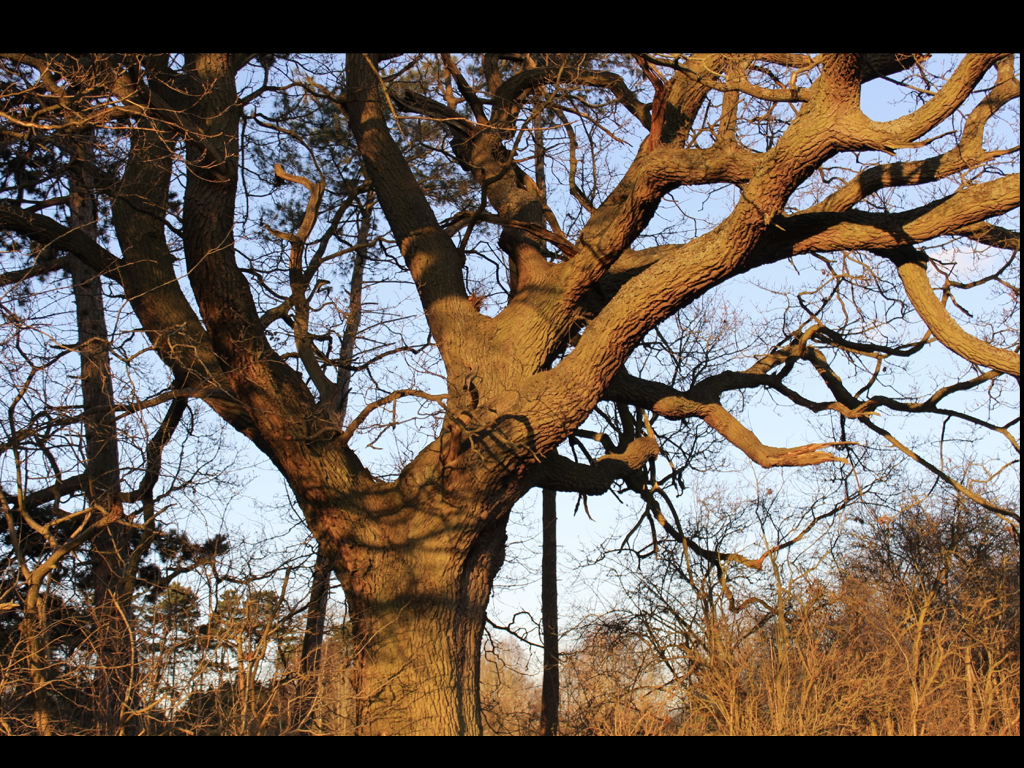 